Docente: Mirna AcevedoMateria: MatemáticaCursos: 1ro. “A”, 1ro. “B”, 1ro. “C” Guía de trabajo de matemáticaLee, resuelve y responde:Juanita compró 8 paquetes de azúcar a $ 79 cada uno. Canceló con un billete de $ 1000. ¿Cuánto recibió de vuelto?María fue a comprar arroz al supermercado. El paquete de 3 kilos costaba $ 2 479 y el de 1 kilo, $ 869. ¿Cuánta plata puede ahorrar si compra el paquete de 3 kilos en lugar de 3 paquetes de 1 kilo cada uno?En un hotel hay 54 habitaciones: 35 son para 2 personas, 10 son para una pareja más 2 hijos y 9 para una pareja con un hijo. El hotel está lleno. ¿Cuántas personas hay?En la ruta, mi auto recorre 11 kilómetros por litro de combustible. ¿Cuántos litros de combustible necesito para recorrer 385 kilómetros?Joaquín está juntando figuritas para pegar en su álbum. En cada página le caben 13. Ya tiene 15 páginas completas, más 7 sueltas. ¿Cuántas figuritas tiene en total?Escribe los siguientes números en cifras:Cuatrocientos cuarenta y un mil quinientos siete: ________________________________Ocho millones doscientos cinco mil: ___________________________________________Cincuenta y tres mil doscientos cinco: __________________________________________Setecientos ocho millones trescientos mil noventa y uno: __________________________Setecientos cuarenta y un mil veintiocho: _______________________________________Tres millones seiscientos dos mil cinco: _________________________________________Cincuenta y cinco millones treinta y dos: ________________________________________Trescientos mil doscientos: __________________________________________________Coloca el símbolo “mayor que” () o “menor que” () entre estos pares de números:   44 999 ____ 45 712351 024 ____ 352 100    4 080 ____ 8 040    3 456 ____ 4 356Ordena de menor a mayor: Ordena de menor a mayor:Escribe el anterior y el posterior: Resuelve las siguientes operaciones:864 116 – 335 239 = _______________986 115 – 129 666 =________________458 693 : 25 = ____________________824 022 : 21 = ____________________321 054 : 54 = ____________________580 999 . 62 = ____________________69 009 . 247 = ____________________40 196 + 37 798 + 5 243 =___________24 567 + 78 350 + 465 = ____________A reconocer los patrones numéricos: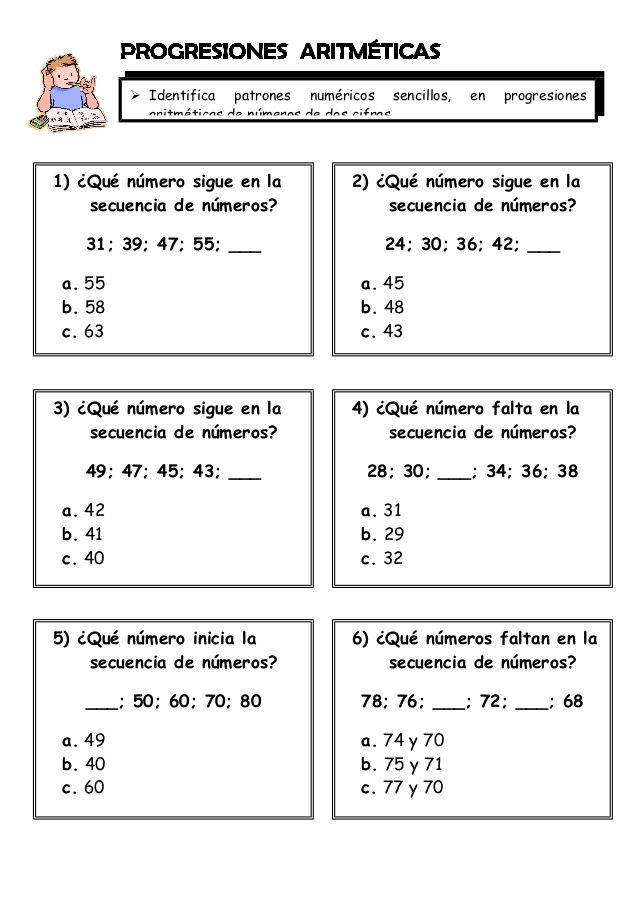 2 014 6992 013 8742 140 2002 001 4992 000 140568 452566 178571 044513 999584 1561 000 0009 386 9995 999 99930 000 00054 999 69858 96345 299